INDICAÇÃO Nº 871/2024    Assunto: Solicita limpeza e capinagem na Rua Pedro Delforno – Vila RealSenhor Presidente,INDICO ao Sr. Prefeito Municipal, nos termos do Regimento Interno desta Casa de Leis, que se digne V. Ex.ª determinar à Secretaria de Meio Ambiente e Agricultura que execute limpeza e capinagem na Rua Pedro Delforno, próximo ao nº 401.Espera-se que seja executado com urgência.SALA DAS SESSÕES, 25 de março de 2024.LEILA BEDANIVereadora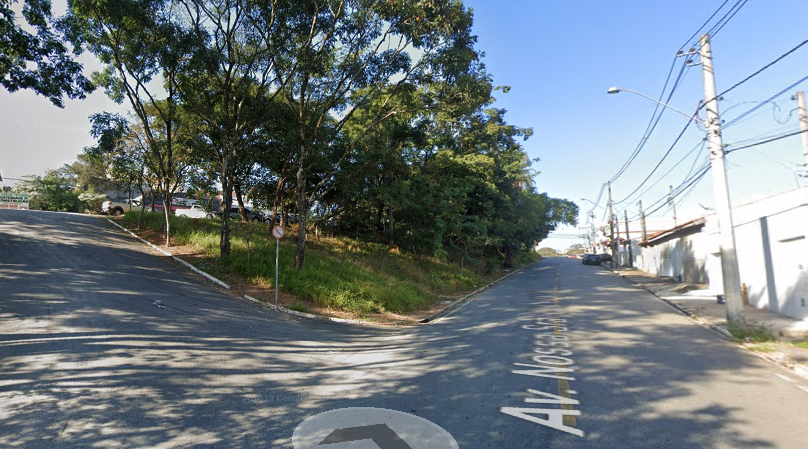 